CALIFORNIA STATE UNIVERSITY, NORTHRIDGEWORLD RELIGIONS (RS 150) (Class Number: 14182)Spring 2015Instructor: Albert TevanyanE-mail: albert.tevanyan@csun.eduTelephone: (818) 677-6875Class hours & Classroom: TR 11:00 am -12:15 am. & SH 390Office hours: Tuesday 9:30 – 10:45.am.  SN 418Course Description: This course will examine some of the major religious traditions of the world. It will first examine the importance of studying religion, methodology and the place of religion in our modern pluralistic and secular society. This course will introduce students to religious terminology and will also analyze common and distinctive features of most religions such as: Sacred Texts, The Absolute, Rituals&Symbol, Worldview, Historical Development and Relationship to other Religions.  A special emphasis will be given to the historical, social and political context forming particular religious traditions. Students will be able to demonstrate basic competence in the SLO’s and GE SLO’s described below. RS 150 SLO’s1. Be able to think logically and analytically about various religious traditions. 2. Students will demonstrate familiarity with the basic contents and major themes in various religious traditions. 3. Students will be able to distinguish between the religious/faith and Historical/Critical approaches to sacred texts and dogmas.  4. Be able to contextualize religious ethics in Post-Modern Society5. Acquire knowledge of the influence that various religious traditions have had on modern human civilization. 6. Understand religious diversity in the United States. GE SLO’sGoal: Students will understand the rich history and diversity of human knowledge, discourse and achievements of their own and other cultures as they are expressed in the arts, literatures, religions, and philosophy. Students will: Explain and reflect critically upon the human search for meaning, values, discourse and expression in one or more areas, periods or cultures; Analyze, interpret, and reflect critically upon ideas of value, meaning, discourse andexpression from a variety of perspectives from the arts and/or humanities; Produce work/works of art that communicate to a diverse audience through a demonstratedunderstanding and fluency of expressive forms; Demonstrate ability to engage and reflect upon their intellectual and creative developmentwithin the arts and humanities; Use appropriate critical vocabulary to describe and analyze works of artistic expression,literature, philosophy, or religion and a comprehension of the historical context within whicha body of work was created or a tradition emerged; Describe and explain the historical and/or cultural context within which a body of work wascreated or a tradition emerged. Required Texts: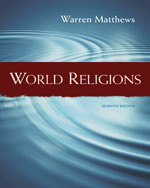 -- World Religions (7th Edition) by Warren Matthews (WADSWORTH CENGAGE Learning). ISBN: 978-1-111-83472-2. Additional materials will be provided on the MoodleCourse Requirements:           Tests and Exams: Midterm and Final. There will be two main examinations: a midterm and a final exam. For the dates of the exams see Moodle. All exams are on the Moodle, however students need to be present in class during the test. Midterm: 40 questions. 20 multiple choice (2 points each) and 20 true and false (1 point each). Total: 60 points. Final: 40 questions. 20 multiple choice (2 points each) and 20 true and false (1 point each). Total: 60 points. The final grade for the course will be calculated based on the average of online quizzes, the midterm and the final. Online quizzes: Besides the Midterm and the Final there will also be online quizzes, which will constitute the 20% of your grade. All online quizzes will be based on the reading material from the textbook. We will have one online quiz before the midterm and one before the final. Students will take total of 2 online quizzes during the entire course. Each online quiz will have 20 questions (1 point each question, multiple choice). All tests are online, however students need to be present in class during the test (you may use your reading notes during the test). A Study guide for the Midterm and the Final exams will be posted on the Moodle a week prior to the test.  Attendance will constitute 20% (40 points) of your total grade. Present – 2 points, Late – 1 point. Absent – 0 points. Grading: your grades will be computed based on the following: a. Your final grade will be based on the average of the online quizzes, the midterm and final tests.  b. An extra credit (optional) oral presentation in class will be available for the course. It will give you 20 extra points for the overall grade.  Students need to submit/upload (see Moodle link for uploading) a 5 page minimum written paper on the Moodle and present the paper orally in class. You may choose a topic of your interest, (consult with the lecturer) or select one from the list of suggested topics (see Moodle: Topics). Presentations are 15-20 minutes long, followed by a Q&A with the class. Failure to submit the written version of your presentation online will result in 0 extra credit. It is important to inform the instructor about your decision to do the presentation to get an assigned date. Those who sign up early will get the latest date possible. Total maximum points for this course is 200. (20 extra points not included)Grading scale: Plus/minus grading system will be implemented. There will be no A+ grade.  Exam Policy: Make-ups are possible only in the case of unusual and extraordinary circumstances. Students, who have been granted a make-up opportunity, may take the test after the class time or in my office during office hours. Academic Integrity: Cheating and plagiarism are not tolerated. Any form of plagiarism will result in a failing grade. The following violations of academic integrity will be addressed formally:Submitting the same work in whole or in part in more than one course Submitting as one’s own work material (s) obtained from another source;Unattributed quotations or ideas from published, unpublished or electronic sources;Unauthorized collaboration in preparing assignments;Cheating on exams by any means: using search engines, lecture notes etc. during the testDuring the tests, logging in and taking the test not being present in class. TENTATIVE SCHEDULEJanuary 20 to 22IntroductionDefining Religion, Religious Terms, Common Features of most ReligionsReading Textbook “Introduction” January 27 to 29Tribal ReligionsReligions of the AmericasAfrican Religions: Egypt Reading Chapter 1 and chapter 2 pp. 45 to 53February 3 to 5 Religions of India HinduismReading Chapter 3 pp. 71 to 81                           February 10 to 12                                 Religions of India ContinuedHinduismReading Chapter 3 pp. 81 to 105February 17 to 19Religions of India continued               Buddhism Reading chapter 4 pp. 109 to 138February 24 to 26Religions of India continued               Buddhism Confucianism and Jainism Reading Chapter 4 pp. 138 to 145March 3 to 5 March 3: Preparation for the Midterm Reading Quiz Reading Chapter 5March 5: Midterm Reading Quiz March 10 to 12March 10: preparation for the Midterm Exam March 12: The Midterm Exam March 17 to 19Abrahamic Religions JudaismChristianity Reading Chapter 8 Chapter 9 pp. 289 to 305March 24 to 26Abrahamic Religions continued Christianity Chapter 9 pp. 305 to 321March 31st Campus Closed April 2.Abrahamic Religions Continued Christianity and various traditionsReligious diversity in North America New Forms of Protestant Christianity Reading Chapter 9 pp. 321 to 331April 7 to 9. Spring Recess. Campus closed April 14 to 16Abrahamic Religions Continued Islam Reading Chapter 10 - 11April 21 to 23Religion and Modern Society Religion and politics  Reading Chapter 12 April 28 to 30Religion and Globalization, Preparation for the final Reading QuizMay 5 to 7May 5: Final Reading Quiz Preparation for the Final examFINAL EXAMINATION: May. 12th 2015. SH 390  (10:15 am-12:15pm) Extra Credit papers + oral presentations20 extra pointsMidterm Reading quiz20 pointsMidterm Test 60 pointsFinal Reading Quiz 20 pointsFinal Exam 60 Points Attendance 40 pointsCourse total 200 +(20 extra credit. Optional) HighestLowestLetter100.00 %93.00 %A92.99 %90.00 %A-89.99 %87.00 %B+86.99 %83.00 %B82.99 %80.00 %B-79.99 %77.00 %C+76.99 %73.00 %C72.99 %70.00 %C-69.99 %67.00 %D+66.99 %60.00 %D59.99 %0.00 %F